“This is your hall we’re deciding on – have your say”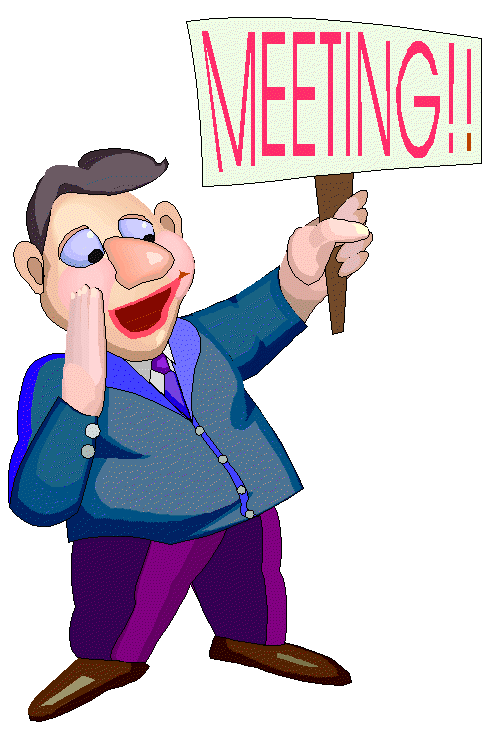        A G MALL WELCOME    Tuesday  30th MAY  7pmThe committee would like to invite all members of the public to attend.Come along, and find out what’s been happening in the past year & any plans for the year ahead. Your views are important to us so this is your chance to let us know them. You can even become a committee member and have a say in the plans, direction and get to know the every-day functioning of your busy hall.We look forward to seeing you there.Sheila Mason (Secretary)AGENDA FOR A.G.M.1.  Minutes of last AGM2.  Matters arising from the minutes3.  Chairman’s report on the last year’s events4.  Treasurer’s report5.  Resignations6.  Election of Committee7.  Any Other BusinessNOTICE OF ANNUAL GENERAL MEETINGTo be held inTHE VILLAGE HALL, COAST ROAD, WALCOTT